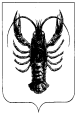 ДУМА ВЕСЬЕГОНСКОГО МУНИЦИПАЛЬНОГО ОКРУГАТВЕРСКОЙ ОБЛАСТИРЕШЕНИЕг. Весьегонск 15.06.2021	                                                         	                                                             № 173О внесении изменений в решение Думы  Весьегонского муниципального округа от 29.10.2019 №18В соответствии с Бюджетным кодексом Российской Федерации, в связи с принятием Федерального закона от 31.07.2020 № 263-ФЗ « О внесении изменений в Бюджетный кодекс Российской Федерации и отдельные законодательные акты Российской Федерации»  ДУМА ВЕСЬЕГОНСКОГО МУНИЦИПАЛЬНОГО ОКРУГА РЕШИЛА:1. Внести в Положение о бюджетном процессе в Весьегонском муниципальном округе Тверской области,  утвержденное Думой Весьегонского муниципального округа от  29.10.2019 № 18 « Об утверждении Положения о бюджетном процессе в Весьегонском муниципальном округе Тверской области » (далее - Положение) следующие изменения и дополнения:1.1. абзац 17 часть 1 статьи 1 исключить.1.2 . статью 19 изложить в новой редакции« Статья 19 Прогнозирование доходов бюджета1. Доходы бюджета прогнозируются на основе прогноза социально-экономического развития Весьегонского муниципального округа, действующего на день внесения проекта решения о бюджете в Думу Весьегонского муниципального округа, а также принятого на указанную дату и вступающего в силу в очередном финансовом году и плановом периоде законодательства о налогах и сборах и бюджетного законодательства Российской Федерации и законодательства Российской Федерации, законов субъектов Российской Федерации и муниципальных правовых актов Думы Весьегонского муниципального округа, устанавливающих неналоговые доходы бюджетов бюджетной системы Российской Федерации.2. Положения муниципальных правовых актов Думы Весьегонского муниципального округа, приводящих к изменению общего объема доходов бюджета Весьегонского муниципального округа и принятых после внесения проекта решения о бюджете на рассмотрение в Думу Весьегонского муниципального округа, учитываются в очередном финансовом году при внесении изменений в бюджет на текущий финансовый год и плановый период в части показателей текущего финансового года».1.3 .часть 2 статьи 20 изложить в новой редакции « 2. Планирование бюджетных ассигнований осуществляется раздельно по бюджетным ассигнованиям на исполнение действующих и принимаемых обязательств.Под бюджетными ассигнованиями на исполнение действующих расходных обязательств понимаются ассигнования, состав и (или) объем которых обусловлены муниципальными правовыми актами, договорами и соглашениями, не предлагаемыми (не планируемыми) к изменению в текущем финансовом году, в очередном финансовом году или в плановом периоде, к признанию утратившими силу либо к изменению с увеличением объема бюджетных ассигнований, предусмотренного на исполнение соответствующих обязательств в текущем финансовом году, включая договоры и соглашения, заключенные (подлежащие заключению) получателями бюджетных средств во исполнение указанных муниципальных правовых актов.Под бюджетными ассигнованиями на исполнение принимаемых обязательств понимаются ассигнования, состав и (или) объем которых обусловлены муниципальными правовыми актами, договорами и соглашениями, предлагаемыми (планируемыми) к принятию или изменению в текущем финансовом году, в очередном финансовом году или в плановом периоде, к принятию либо к изменению с увеличением объема бюджетных ассигнований, предусмотренного на исполнение соответствующих обязательств в текущем финансовом году, включая договоры и соглашения, подлежащие заключению получателями бюджетных средств во исполнение указанных муниципальных правовых актов.Планирование бюджетных ассигнований на исполнение принимаемых обязательств осуществляется с учетом действующих и неисполненных обязательств при первоочередном планировании бюджетных ассигнований на исполнение действующих обязательств ».1.4 . статью 33 изложить в новой редакции 1. Под кассовым планом понимается прогноз поступлений в бюджет и перечислений из бюджета в текущем финансовом году в целях определения прогнозного состояния единого счета бюджета, включая временный кассовый разрыв и объем временно свободных средств.2. Финансовый отдел Администрации Весьегонского муниципального округа Тверской области устанавливает порядок составления и ведения кассового плана, а также состав и сроки представления главными распорядителями бюджетных средств, главными администраторами доходов бюджета, главными администраторами источников финансирования дефицита бюджета сведений, необходимых для составления и ведения кассового плана.Прогноз перечислений из бюджета по оплате муниципальных контрактов, иных договоров формируется с учетом определенных при планировании закупок товаров, работ, услуг для обеспечения муниципальных нужд сроков и объемов оплаты денежных обязательств по заключаемым муниципальным контрактам, иным договорам.Составление и ведение кассового плана осуществляется Финансовым отделом Администрации Весьегонского муниципального округа Тверской области.1.5 .1 часть 1 статьи 34 изложить в новой редакции Исполнение бюджетов по доходам предусматривает:зачисление на единый счет бюджета доходов от распределения налогов, сборов и иных поступлений в бюджетную систему Российской Федерации, распределяемых по нормативам, действующим в текущем финансовом году, установленным настоящим Кодексом, решением о бюджете и иными муниципальными правовыми актами, принятыми в соответствии с положениями настоящего Кодекса, с казначейских счетов для осуществления и отражения операций по учету и распределению поступлений и иных поступлений в бюджет;перечисление излишне распределенных сумм, возврат излишне уплаченных или излишне взысканных сумм, а также сумм процентов за несвоевременное осуществление такого возврата и процентов, начисленных на излишне взысканные суммы;зачет излишне уплаченных или излишне взысканных сумм в соответствии с законодательством Российской Федерации;уточнение администратором доходов бюджета платежей в бюджеты бюджетной системы Российской Федерации;перечисление Федеральным казначейством излишне распределенных сумм, средств, необходимых для осуществления возврата (зачета, уточнения) излишне уплаченных или излишне взысканных сумм налогов, сборов и иных платежей, а также сумм процентов за несвоевременное осуществление такого возврата и процентов, начисленных на излишне взысканные суммы, с единых счетов соответствующих бюджетов на соответствующие казначейские счета для осуществления и отражения операций по учету и распределению поступлений для учета поступлений и их распределения между бюджетами бюджетной системы Российской Федерации в порядке, установленном Министерством финансов Российской Федерации.1.6 . часть 4 статьи 35 изложить в новой редакции 4. Получатель бюджетных средств подтверждает обязанность оплатить за счет средств бюджета денежные обязательства в соответствии с распоряжениями о совершении казначейских платежей (далее - распоряжение) и иными документами, необходимыми для санкционирования их оплаты, а в случаях, связанных с выполнением оперативно-розыскных мероприятий и осуществлением мер безопасности в отношении потерпевших, свидетелей и иных участников уголовного судопроизводства, в соответствии с распоряжениями.1.7 . часть 2 статьи 39 изложить в новой редакции Бюджетная смета казенного учреждения, являющегося органом местного самоуправления, Весьегонского муниципального округа, осуществляющим бюджетные полномочия главного распорядителя бюджетных средств, утверждается руководителем этого органа или иным лицом, уполномоченным действовать в установленном законодательством Российской Федерации порядке от имени этого органа.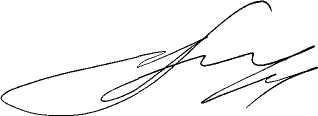 1.8 . пункты 4, 6,7 статьи 55 исключить 2. Настоящее решение вступает в силу со дня его принятия и подлежит официальному опубликованию в газете «Весьегонская жизнь» и размещению на официальном сайте Администрации Весьегонского муниципального округа в сети Интернет.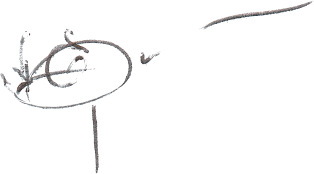 Председатель Думы   Весьегонского муниципального округа                                                                          А. С. Ермошин                                         Глава Весьегонского муниципального округа                                                                          А.В.Пашуков